Załącznik nr 4do Uchwały nr 2474Senatu Uniwersytetu Medycznego we Wrocławiuz dnia 15 lutego 2023 r.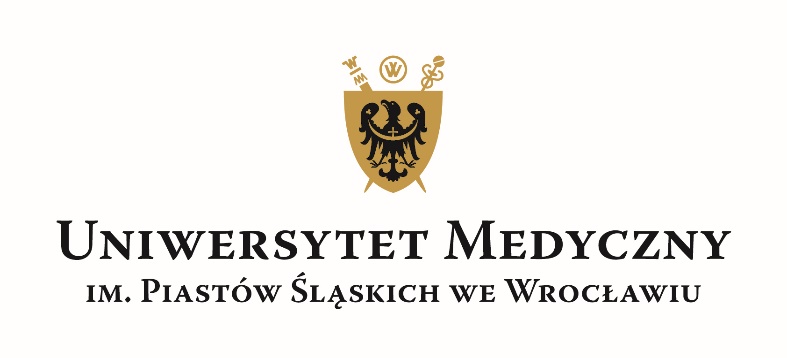 Program studiówWydział: NAUK O ZDROWIUKierunek: PIELĘGNIARSTWOPoziom kształcenia: II stopieńForma kształcenia: stacjonarne /niestacjonarneCykl kształcenia: 2023-2025Podstawowe informacje* studia I st./studia II st./jednolite studia magisterskie/studia III st./studia podyplomowe **ogólnoakademicki/praktyczny***stacjonarne/niestacjonarneLiczba punktów ECTSLiczba godzin:PROGRAM STUDIÓW dla cyklu kształcenia 2023 – 2025Rok akademicki 2023/2024Rok 1****wpisać symbol zgodnie z legendąRok akademicki 2024/2025Rok 2A****wpisać symbol zgodnie z legendąRok akademicki 2024/2025Rok 2B****wpisać symbol zgodnie z legendą*tabelę należy powielić tyle razy ile jest lat w danym cyklu kształcenia**w przypadku kierunków regulowanych wpisać symbol grupy zajęć, do jakiej należy dany przedmiot, tzw. ”kod grupy”Efekty uczenia sięnazwa WydziałuNauk o Zdrowiunazwa KierunkuPielęgniarstwopoziom kształcenia*II stopniaprofil kształcenia**praktycznyforma studiów***Stacjonarne/niestacjonarneliczba semestrów4łączna liczba godzin zajęć1300dyscyplina (lub dyscypliny), do której kierunek jest przyporządkowany ze wskazaniem dyscypliny wiodącejNauki o Zdrowiu – dyscyplina wiodąca i Nauki Medycznetytuł zawodowy nadawany absolwentomMagister pielęgniarstwa10.konieczna do ukończenia studiów12011.w ramach zajęć prowadzonych z bezpośrednim udziałem nauczycieli akademickich lub innych osób prowadzących zajęcia9012.którą student musi uzyskać w ramach zajęć z dziedziny nauk humanistycznych lub nauk społecznych2313.którą student musi uzyskać w ramach zajęć z zakresu nauki języków obcych614.którą student musi uzyskać w ramach modułów realizowanych w formie fakultatywnej1215.którą student musi uzyskać w ramach praktyk zawodowych1016.procentowy udział liczby punktów ECTS dla każdej dyscypliny w ogólnej liczbie punktów – w przypadku przypisania studiów do więcej niż jednej dyscyplinyNauki o zdrowiu 60%Nauki medyczne 40%17.profil praktyczny obejmuje zajęcia kształtujące umiejętności praktyczne w wymiarze większym niż 50% liczby pkt. ECTS       X   tak                          nie dotyczy18.profil ogólnoakademicki obejmuje zajęcia związane z prowadzoną w uczelni działalnością naukową w dyscyplinie lub dyscyplinach, do których przyporządkowany jest kierunek studiów, w wymiarze większym niż 50% liczby pkt. ECTS          tak                       X   nie dotyczy19.zajęć wychowania fizycznego020.praktyk zawodowych200semestr 1, 2semestr 1, 2semestr 1, 2semestr 1, 2semestr 1, 2semestr 1, 2semestr 1, 2lp bądź kod grupy**przedmiotwykładseminariumpozostałe formypraktyka zawodowaSUMAGODZINPUNKTYECTSformaweryfikacji***APielęgniarstwo wielokulturowe1515303,0zalAZarządzanie w pielęgniarstwie2020404,0zalD                                                                                                                                                                                                   Zarządzanie w pielęgniarstwie - praktyka zawodowa20201,0zalAPrawo w praktyce pielęgniarskiej2020404,0zalAJęzyk angielski30302,0zalAPsychologia zdrowia15510303,0zalCStatystyka medyczna1015252,0zalCPielęgniarstwo w perspektywie międzynarodowej1515302,5zalCPraktyka pielęgniarska oparta na dowodach naukowych1515303,0zalCInformacja naukowa1020302,5zalCBadania naukowe w pielęgniarstwie510151,0zalCSeminarium dyplomowe10101,0zalBOpieka i edukacja zdrowotna w chorobach przewlekłych (w chorobach kardiologicznych)1020303,0egzBOpieka i edukacja zdrowotna w chorobach przewlekłych (w choroby kardiologicznych) - praktyka zawodowa20201,0zalBOpieka i edukacja zdrowotna w chorobach przewlekłych (w chorobach nerek i  leczeniu nerkozastępczym)1015252,5egzBOpieka i edukacja zdrowotna w chorobach przewlekłych (w chorobach układu oddechowego)1010202,0egzDOpieka i edukacja zdrowotna w chorobach przewlekłych (w chorobach układu oddechowego) - praktyka zawodowa20201,0zalBOpieka i edukacja zdrowotna w chorobach przewlekłych (w diabetologii)1015252,0egzBOpieka i edukacja zdrowotna w chorobach przewlekłych (w zaburzeniach zdrowia psychicznego)1015252,0egzBOpieka i edukacja  zdrowotna w chorobach przewlekłych (w zaburzeniach układu nerwowego)1015252,0egzBOpieka i edukacja zdrowotna w chorobach przewlekłych (w chorobie nowotworowej)1015252,0egzDOpieka i edukacja zdrowotna w chorobach przewlekłych  (w chorobie nowotworowej) - praktyka zawodowa40402,0zalBPielęgniarstwo epidemiologiczne2540655,5egzBFarmakologia i ordynowanie produktów leczniczych2020402,5zalPrzygotowanie pracy dyplomowej3,5zalRAZEMRAZEM2304032010069060,0* dla studentów (absolwentów) rozpoczynających kształcenie na I stopniu pielęgniarstwa przed rokiem 2016/2017 uczelnia zapewnia uzupełnienie efektów w ramach przedmiotu farmakologia uzupełniająca w wymiarze 10 h wykładu i 10 h CN * dla studentów (absolwentów) rozpoczynających kształcenie na I stopniu pielęgniarstwa przed rokiem 2016/2017 uczelnia zapewnia uzupełnienie efektów w ramach przedmiotu farmakologia uzupełniająca w wymiarze 10 h wykładu i 10 h CN * dla studentów (absolwentów) rozpoczynających kształcenie na I stopniu pielęgniarstwa przed rokiem 2016/2017 uczelnia zapewnia uzupełnienie efektów w ramach przedmiotu farmakologia uzupełniająca w wymiarze 10 h wykładu i 10 h CN * dla studentów (absolwentów) rozpoczynających kształcenie na I stopniu pielęgniarstwa przed rokiem 2016/2017 uczelnia zapewnia uzupełnienie efektów w ramach przedmiotu farmakologia uzupełniająca w wymiarze 10 h wykładu i 10 h CN * dla studentów (absolwentów) rozpoczynających kształcenie na I stopniu pielęgniarstwa przed rokiem 2016/2017 uczelnia zapewnia uzupełnienie efektów w ramach przedmiotu farmakologia uzupełniająca w wymiarze 10 h wykładu i 10 h CN * dla studentów (absolwentów) rozpoczynających kształcenie na I stopniu pielęgniarstwa przed rokiem 2016/2017 uczelnia zapewnia uzupełnienie efektów w ramach przedmiotu farmakologia uzupełniająca w wymiarze 10 h wykładu i 10 h CN * dla studentów (absolwentów) rozpoczynających kształcenie na I stopniu pielęgniarstwa przed rokiem 2016/2017 uczelnia zapewnia uzupełnienie efektów w ramach przedmiotu farmakologia uzupełniająca w wymiarze 10 h wykładu i 10 h CN * dla studentów (absolwentów) rozpoczynających kształcenie na I stopniu pielęgniarstwa przed rokiem 2016/2017 uczelnia zapewnia uzupełnienie efektów w ramach przedmiotu farmakologia uzupełniająca w wymiarze 10 h wykładu i 10 h CN * dla studentów (absolwentów) rozpoczynających kształcenie na I stopniu pielęgniarstwa przed rokiem 2016/2017 uczelnia zapewnia uzupełnienie efektów w ramach przedmiotu farmakologia uzupełniająca w wymiarze 10 h wykładu i 10 h CN zalzaliczeniezal/ozaliczenie na ocenęegzegzamin semestr 3, 4semestr 3, 4semestr 3, 4semestr 3, 4semestr 3, 4semestr 3, 4semestr 3, 4lp bądź kod grupy**przedmiotwykładseminariumpozostałe formypraktyka zawodowaSUMAGODZINPUNKTYECTSFormaweryfikacji***ADydaktyka medyczna2020403,0zalAJęzyk angielski60604,0egzBTlenoterapia ciągła i wentylacja mechaniczna1510251,5zalDTlenoterapia ciągła i wentylacja mechaniczna - praktyka zawodowa40402,0zalBEndoskopia1010201,5zalDEndoskopia - praktyka zawodowa40402,0zalBPoradnictwo w pielęgniarstwie1515301,0egzDPoradnictwo w pielęgniarstwie – praktyka zawodowa20202,0zalBKoordynowana opieka zdrowotna1515302,0zalBLeczenie żywieniowe1510252,0zalBPromocja zdrowia i świadczenia profilaktyczne1515302,5zalBOpieka i edukacja zdrowotna w chorobach przewlekłych (leczenie p.bólowe)1010201,0zalBOpieka i edukacja zdrowotna w zakresie ran przewlekłych i przetok1020302,5egzBOpieka  i edukacja w transplantologii1010201,5zalCSeminarium dyplomowe10101,0zalCBadania naukowe w pielęgniarstwie 20202,0zalBWybrane zagadnienia opieki pielęgniarskiej w pediatrii101010302,5zalA/B/CZajęcia fakultatywne1020302,5zalBPielęgniarstwo operacyjne1015252,0zalBPodstawy seksuologii1010201,5zalAKomunikacja z trudnym pacjentem1510252,0zalBChoroby rzadkie1010201,5zalPrzygotowanie pracy dyplomowej9,0zalEgzamin dyplomowy7,5egzRAZEMRAZEM2002029010061060,0zalzaliczeniezal/ozaliczenie na ocenęegzegzamin semestr 3, 4semestr 3, 4semestr 3, 4semestr 3, 4semestr 3, 4semestr 3, 4semestr 3, 4lp bądź kod grupy**przedmiotwykładseminariumpozostałe formypraktyka zawodowaSUMAGODZINPUNKTYECTSformaweryfikacji***ADydaktyka medyczna2020403,0zalAJęzyk angielski60604,0egzBTlenoterapia ciągła i wentylacja mechaniczna1510251,5zalDTlenoterapia ciągła i wentylacja mechaniczna – praktyka zawodowa40402,0zalBEndoskopia 1010201,5zalDEndoskopia – praktyka zawodowa40402,0zalBPoradnictwo w pielęgniarstwie (POZ)1515301,0egzDPoradnictwo w pielęgniarstwie (POZ) – praktyka zawodowa20202,0zalBKoordynowana opieka zdrowotna1515302,0zalBLeczenie żywieniowe1510252,0zalBPromocja zdrowia i świadczenia profilaktyczne1515302,5zalBOpieka i edukacja zdrowotna w chorobach przewlekłych (leczenie p.bólowe)1010201,0zalBOpieka i edukacja zdrowotna w zakresie ran przewlekłych i przetok1020302,5egzBOpieka  i edukacja w transplantologii1010201,5zalPrzygotowanie pracy dyplomowej0,09,0zalEgzamin dyplomowy0,07,5egzCSeminarium dyplomowe10101,0zalCBadania naukowe w pielęgniarstwie20202,0zalBWybrane zagadnienia w neurologii dziecięcej101010302,5zalBPraktyczne aspekty kardiodiabetologii102020503,5zalBChirurgia jednego dnia1010202,0zalBPediatria społeczna 1015252,0zalBZarys immunologii klinicznej z transplantologią1015252,0zalRAZEMRAZEM1855527010061060,0zalzaliczeniezal/ozaliczenie na ocenęegzegzamin szczegółowy numer efektu uczenia sięEfekty uczenia siępo ukończeniu studiów absolwent:PRKWIEDZAWIEDZAWIEDZAA.W01Modele i podejścia stosowane w psychologii zdrowia;P7SM_WG01A.W02Znaczenie wsparcia społecznego i psychologicznego w zdrowiu i chorobie;P7SM_WG02A.W03Teorie stresu psychologicznego, zależności między stresem a stanem zdrowia oraz inne psychologiczne determinanty zdrowia;P7SM_WG03A.W04Podejście salutogenetyczne podmiotowych uwarunkowań optymalnego stanu zdrowia i podejście patogenetyczne uwarunkowane chorobą;P7SM_WG04A.W05Procesy adaptacji człowieka do życia z przewlekłą chorobą i uwarunkowania tych procesów;P7SM_WG05A.W06Skutki prawne zdarzeń medycznych;P7SM_WG06A.W07Istotę błędów medycznych w pielęgniarstwie w kontekście niepowodzenia w działaniach terapeutyczno-pielęgnacyjnych;P7SM_WG07A.W08System ubezpieczeń w zakresie odpowiedzialności cywilnej;P7SM_WG08A.W09Uwarunkowania prawne przetwarzania danych wrażliwych w systemie ochrony zdrowia;P7SM_WG09A.W10Poziomy uprawnień do udzielania świadczeń zdrowotnych przez pielęgniarkę w odniesieniu do poziomów kwalifikacji pielęgniarskich;P7SM_WG10A.W11Metody zarządzania w systemie ochrony zdrowia;P7SM_WG11A.W12Zasady funkcjonowania organizacji i budowania struktur;P7SM_WG12
P7SM_WK01A.W13Pojęcie kultury organizacyjnej i czynników ją determinujących;P7SM_WG13A.W14Mechanizmy podejmowania decyzji w zarządzaniu;P7SM_WG14A.W15Style zarządzania i znaczenie przywództwa w rozwoju pielęgniarstwa;P7SM_WG15A.W16Zasady świadczenia usług pielęgniarskich i sposób ich finansowania;P7SM_WG16A.W17Specyfikę funkcji kierowniczych, w tym istotę delegowania zadań;P7SM_WG17A.W18Metody diagnozy organizacyjnej, koncepcję i teorię zarządzania zmianą oraz zasady zarządzania strategicznego;P7SM_WG18A.W19Problematykę zarządzania zasobami ludzkimi;P7SM_WG19A.W20Uwarunkowania rozwoju zawodowego pielęgniarek;P7SM_WG20A.W21Naukowe podstawy ergonomii w środowisku pracy;P7SM_WG21A.W22Modele i strategie zarządzania jakością;P7SM_WG22A.W23Podstawowe pojęcia z zakresu dydaktyki medycznej;P7SM_WG23A.W24Zasady przygotowania do działalności dydaktycznej;P7SM_WG24A.W25Metody nauczania i środki dydaktyczne stosowane w kształceniu przeddyplomowym i podyplomowym;P7SM_WG25A.W26Europejską Konwencję o Ochronie Praw Człowieka i Podstawowych Wolności;P7SM_WG26A.W27Teorię pielęgniarstwa wielokulturowego Madeleine Leininger;P7SM_WG27A.W28Kulturowe uwarunkowania zapewnienia opieki z uwzględnieniem zachowań zdrowotnych i podejścia do leczenia;P7SM_WG28A.W29Różnice kulturowe i religijne w postrzeganiu człowieka i w komunikacji międzykulturowej.P7SM_WG29B.W01Mechanizmy działania produktów leczniczych oraz ich przemiany w ustroju zależne od wieku i problemów zdrowotnych;P7SM_WK02,
P7SM_WG30B.W02Regulacje prawne związane z refundacją leków, wyrobów medycznych 
i środków spożywczych specjalnego przeznaczenia żywieniowego;P7SM_WK03B.W03Zasady ordynowania produktów leczniczych zawierających określone substancje czynne, z wyłączeniem leków zawierających substancje bardzo silnie działające, środki odurzające i substancje psychotropowe, oraz określonych wyrobów medycznych, w tym wystawiania na nie recept lub zleceń;P7SM_WK04B.W04Objawy i skutki uboczne działania leków zawierających określone substancje czynne;P7SM_WG31B.W05Założenia organizacji i nadzoru epidemiologicznego w zakładach opieki zdrowotnej;P7SM_WG32B.W06Uwarunkowania występowania, kontroli i profilaktyki zakażeń szpitalnych w różnych oddziałach szpitalnych, z uwzględnieniem czynników etologicznych, w tym patogenów alarmowych;P7SM_WG33B.W07Zasady planowania, opracowania, wdrażania i nadzorowania działań zapobiegawczych oraz przeciwepidemicznych;P7SM_WG34B.W08Organizację i funkcjonowanie pracowni endoskopowej oraz zasady wykonywania procedur endoskopowych;P7SM_WG35B.W09Diagnostyczne i terapeutyczne możliwości endoskopii w zakresie przewodu pokarmowego, dróg oddechowych, urologii, ginekologii, laryngologii, anestezjologii i ortopedii;P7SM_WG36B.W10Zasady prowadzenia dokumentacji medycznej obowiązujące w pracowni endoskopowej;P7SM_WG37B.W11Założenia teoretyczne poradnictwa w pracy pielęgniarki bazujące na regulacjach prawnych i transteoretycznym modelu zmiany (Prochaska 
i DiClemente);P7SM_WG38B.W12Predyktory funkcjonowania człowieka zdrowego i chorego, z uwzględnieniem choroby przewlekłej;P7SM_WG39B.W13Metody oceny stanu zdrowia pacjenta w poradnictwie pielęgniarskim;P7SM_WK05B.W14Zasady postępowania terapeutycznego w przypadku najczęstszych problemów zdrowotnych;P7SM_WG40B.W15Zasady doboru badań diagnostycznych i interpretacji ich wyników w zakresie posiadanych uprawnień zawodowych;P7SM_WG41B.W16Modele opieki koordynowanej funkcjonujące w Rzeczypospolitej Polskiej 
i wybranych państwach;P7SM_WG42B.W17Regulacje prawne w zakresie koordynacji opieki zdrowotnej nad świadczeniobiorcą w systemie ochrony zdrowia;P7SM_WK06B.W18Zasady koordynowania programów zdrowotnych oraz procesu organizacji 
i udzielania świadczeń zdrowotnych w różnych obszarach systemu ochrony zdrowia;P7SM_WG43B.W19Zasady funkcjonowania zespołów interdyscyplinarnych w opiece zdrowotnej;P7SM_WG44B.W20Założenia i zasady opracowywania standardów postępowania pielęgniarskiego z uwzględnieniem praktyki opartej na dowodach naukowych w medycynie (evidence based medicine) i w pielęgniarstwie (evidence based nursing practice);P7SM_WG45B.W21Założenia i zasady tworzenia oraz ewaluacji programów zdrowotnych oraz metody edukacji terapeutycznej;P7SM_WG46B.W22Zakres profilaktyki i prewencji chorób zakaźnych, chorób społecznych i chorób cywilizacyjnych;P7SM_WG47B.W23Procedurę i zakres bilansu zdrowia dziecka i osoby dorosłej;P7SM_WG48B.W24Badania profilaktyczne oraz programy profilaktyczne finansowane ze środków publicznych przez Narodowy Fundusz Zdrowia;P7SM_WG49B.W25Zasady postępowania diagnostyczno-terapeutycznego i opieki nad pacjentami z nadciśnieniem tętniczym, zaburzeniami rytmu serca, przewlekłą niewydolnością krążenia oraz nowoczesne technologie wykorzystywane w terapii i monitorowaniu pacjentów z chorobami układu krążenia;P7SM_WG50B.W26Patomechanizm, objawy, diagnostykę i postępowanie pielęgniarskie w przewlekłej niewydolności oddechowej;P7SM_WG51B.W27Technikę badania spirometrycznego;P7SM_WG52B.W28Standardy specjalistycznej opieki pielęgniarskiej nad pacjentem w przebiegu leczenia nerkozastępczego w technikach przerywanych i technikach ciągłych (Continuous Renal Replacement Therapy, CRRT)P7SM_WK07B.W29Zasady funkcjonowania stacji dializ i leczenia nerkozastępczego (ciągła ambulatoryjna dializa otrzewnowa CADO, ambulatoryjna dializa otrzewnowa ADO, hemodializa, hiperalimentacja);P7SM_WK08B.W30Przyczyny i zasady postępowania diagnostyczno-terapeutycznego oraz opieki nad pacjentami z niewydolnością narządową;P7SM_WK09B.W31Zasady opieki nad pacjentem przed i po przeszczepieniu narządów;P7SM_WG53B.W32Zasady i metody prowadzenia edukacji terapeutycznej pacjenta, jego rodziny i opiekuna w zakresie samoobserwacji i samopielęgnacji w cukrzycy, astmie i przewlekłej obturacyjnej chorobie płuc;P7SM_WG54
P7SM_WK10B.W33Patomechanizm cukrzycy, astmy i przewlekłej obturacyjnej choroby płuc oraz powikłania i zasady koordynacji działań związanych z prowadzeniem edukacji terapeutycznej;P7SM_WG55B.W34Etiopatogenezę nowotworzenia, epidemiologię i profilaktykę chorób nowotworowych;P7SM_WG56
P7SM_WK11B.W35Zasady leczenia i opieki nad pacjentem z chorobą nowotworową, w tym terapii spersonalizowanej;P7SM_WG57
P7SM_WK12B.W36Zasady i sposoby pielęgnowania pacjenta po radioterapii i chemioterapii;P7SM_WG58
P7SM_WK05B.W37Metody rozpoznawania reakcji pacjenta na chorobę i leczenie onkologiczne;P7SM_WG59
P7SM_WK05B.W38Metody oceny ran przewlekłych i ich klasyfikację;P7SM_WG60
P7SM_WK05B.W39Nowoczesne metody terapii i rolę hiperbarii tlenowej oraz terapii podciśnieniowej w procesie leczenia najczęściej występujących ran przewlekłych, w szczególności owrzodzeń żylnych, owrzodzeń niedokrwiennych, odleżyn, odmrożeń, zespołu stopy cukrzycowej;P7SM_WG61
P7SM_WK13B.W40Zasady doboru opatrunków w leczeniu ran przewlekłych;P7SM_WG62B.W41Zasady przygotowania pacjenta i jego rodziny w zakresie profilaktyki występowania ran oraz ich powikłań;P7SM_WG63B.W42Zasady oceny funkcjonowania przetoki jelitowej i moczowej oraz ich powikłań;P7SM_WG64B.W43Zasady przygotowania pacjenta z przetoką jelitową i moczową oraz jego rodziny do samoobserwacji i samoopieki oraz zasady doboru sprzętu stomijnego i jego refundacji;P7SM_WG65B.W44Metody oceny bólu w różnych sytuacjach klinicznych i farmakologiczne oraz niefarmakologiczne metody jego leczenia;P7SM_WG66B.W45Zasady współpracy z zespołem żywieniowym w planowaniu i realizacji metod, technik oraz rodzajów żywienia dojelitowego i pozajelitowego w ramach profilaktyki powikłań;P7SM_WG67B.W46Zasady stosowania nowoczesnych metod tlenoterapii, monitorowania stanu pacjenta leczonego tlenem i toksyczności tlenu;P7SM_WG68B.W47Wskazania i zasady stosowania wentylacji mechanicznej inwazyjnej 
i nieinwazyjnej oraz możliwe powikłania jej zastosowania;P7SM_WG69B.W48Wpływ choroby przewlekłej na funkcjonowanie psychofizyczne człowieka 
i kształtowanie więzi międzyludzkich;P7SM_WG70B.W49Przyczyny, objawy i przebieg depresji, zaburzeń lękowych oraz uzależnień;P7SM_WG71B.W50Zasady opieki pielęgniarskiej nad pacjentem z zaburzeniami psychicznymi, w tym depresją i zaburzeniami lękowymi, oraz pacjentem uzależnionym;P7SM_WK14B.W51Zakres pomocy i wsparcia w ramach świadczeń oferowanych osobom z problemami zdrowia psychicznego i ich rodzinom lub opiekunom;P7SM_WG72B.W52Zasady opieki pielęgniarskiej nad pacjentem z zaburzeniami układu nerwowego, w tym chorobami degeneracyjnymi.P7SM_WK15C.W01Kierunki, zakres i rodzaj badań naukowych w pielęgniarstwie;P7SM_WG73C.W02Reguły dobrych praktyk w badaniach naukowych;P7SM_WG74C.W03Metody i techniki badawcze stosowane w badaniach naukowych w pielęgniarstwie;P7SM_WG75
P7SM_WK16C.W04Zasady przygotowywania baz danych do analiz statystycznych;P7SM_WG76C.W05Narzędzia informatyczne, testy statystyczne i zasady opracowywania wyników badań naukowych;P7SM_WG77C.W06Źródła naukowej informacji medycznej;P7SM_WG78
P7SM_WK17C.W07Sposoby wyszukiwania informacji naukowej w bazach danych;P7SM_WG79
P7SM_WK18C.W08Zasady praktyki opartej na dowodach naukowych w medycynie (evidence based medicine) i w pielęgniarstwie (evidence based nursing practice);P7SM_WG80
P7SM_WK19C.W09Systemy kształcenia przeddyplomowego i podyplomowego pielęgniarek w wybranych państwach członkowskich Unii Europejskiej;P7SM_WG81
P7SM_WK20C.W10Procedurę uznawania kwalifikacji zawodowych pielęgniarek w Rzeczypospolitej Polskiej i innych państwach członkowskich Unii Europejskiej;P7SM_WG82
P7SM_WK21C.W11Systemy opieki pielęgniarskiej i współczesne kierunki rozwoju opieki pielęgniarskiej;P7SM_WG83
P7SM_WK22C.W12Zasady dostępu obywateli państw członkowskich Unii Europejskiej do świadczeń zdrowotnych w świetle prawa Unii Europejskiej;P7SM_WG84
P7SM_WK23C.W13Rolę i priorytety polityki zdrowotnej Światowej Organizacji Zdrowia oraz Komisji Europejskiej;P7SM_WG85
P7SM_WK24AUMED.W01Rozumie tematykę związaną z pogłębiona wiedzą w zakresie postępowania w przypadku wad wrodzonych wymagających interwencji;P7SM_WG86AUMED.W02Posiada wiedzę w zakresie czynności pokarmowych u dzieci z uszkodzeniem ośrodkowego układu nerwowego;P7SM_WG87AUMED.W03Poszerza wiedzę w zakresie pielęgniarstwa specjalistycznego;P7SM_WG88AUMED.W04Posiada specjalistyczną wiedzę w zakresie przebiegu zabiegów operacyjnychP7SM_WG89AUMED.W05Zna techniki operacyjne;P7SM_WG90AUMED.W06Posiada wiedzę na temat roli pielęgniarki operacyjnej w organizacji ośrodków chirurgii jednego dnia;P7SM_WG91AUMED.W07Posiada wiedzę w zakresie prowadzenia dokumentacji pielęgniarskiejP7SM_WG92AUMED.W08Posiada podstawową wiedzę na temat różnicowania płciowego człowieka.P7SM_WG93AUMED.W09Zna przebieg seksualności człowieka na przestrzeni jego życia w zdrowiu, wybranych chorobach przewlekłych i niepełnosprawności.P7SM_WG94AUMED.W10Zna problematyczne zachowania seksualne młodzieży z punktu widzenia rozwojowej normy seksuologicznej.P7SM_WG95AUMED.W11Zna zasady i uwarunkowania medycznej i metrykalnej korekta płci.P7SM_WG96AUMED.W12Zna podstawowe zasady prawidłowej komunikacji z pacjentem;P7SM_WG97AUMED.W13Posiada wiedzę na temat znaczenia komunikacji niewerbalnej w trakcie rozmowy z pacjentem;P7SM_WG98AUMED.W14Etiopatogenezę, objawy kliniczne, przebieg, leczenie, rokowanie oraz zasady opieki nad pacjentami w wybranych chorobach rzadkich;P7SM_WG99AUMED.W15Zasady diagnozowania, rodzaje badań diagnostycznych oraz zasady ich zlecania;P7SM_WG100BUMED.W01Omawia przyczyny, objawy, metody diagnozowania i rehabilitacji dzieci z wodogłowiem oraz przepukliną oponowo- rdzeniową;P7SM_WG101BUMED.W02Scharakteryzuje stany drgawkowe i omówi zasady postępowania z dzieckiem w napadzie i stanie padaczkowym;P7SM_WG102BUMED.W03Zdefiniuje najczęstsze zaburzenia mowy i komunikacji występujące u dzieci z uszkodzeniami ośrodkowego układu nerwowego;P7SM_WG103BUMED.W04Omówi wczesną interwencję neurologopedyczną w przypadku noworodków i niemowląt z uszkodzeniami i/lub dysfunkcjami ośrodkowego układu nerwowego, chorobowymi zespołami genetycznymi oraz innymi sprzężonymi zaburzeniami o etiologii neurologicznej;P7SM_WG104BUMED.W05Omówi czynności pokarmowe niemowlęcia i małego dziecka z uszkodzeniami ośrodkowego układu nerwowego;P7SM_WG105BUMED.W06Charakteryzuje zasady prewencji cukrzycy i chorób sercowo – naczyniowych;P7SM_WG106BUMED.W07Zna zależność pomiędzy cukrzycą, a chorobami sercowo – naczyniowymi;P7SM_WG107BUMED.W08Zna przyczyny, objawy, przebieg, metody diagnostyczne, lecznicze oraz powikłania cukrzycy współistniejącej z chorobami sercowo – naczyniowymi;P7SM_WG108BUMED.W09Zna zasady diagnozowania i planowania opieki nad pacjentem w pielęgniarstwie chirurgicznym;P7SM_WG109BUMED.W10Zna rodzaje badań diagnostycznych i zasady ich zlecania;P7SM_WG110BUMED.W11Zna zasady przygotowania pacjenta w różnym wieku i stanie zdrowia do badań oraz zabiegów diagnostycznych, a także zasady opieki w trakcie oraz po tych badaniach i zabiegach;P7SM_WG11BUMED.W12Zna zasady organizacji specjalistycznej opieki chirurgicznej;P7SM_WG112BUMED.W13Zna czynniki zwiększające ryzyko okołooperacyjne i około-zabiegoweP7SM_WG113BUMED.W14Zna zasady przygotowania pacjenta do zabiegu operacyjnego w chirurgii jednego dnia oraz zasady opieki nad pacjentem po zabiegu;P7SM_WG114BUMED.W15Zna zasady obserwacji pacjenta po zabiegu operacyjnym w chirurgii jednego dnia;P7SM_WG115BUMED.W16Zna metody znieczulenia i zasady opieki nad pacjentem po znieczuleniu w chirurgii jednego dnia;P7SM_WG116BUMED.W17Wymienia definicje i charakteryzuje zjawiska społecznie patologiczne, najbardziej rozpowszechnionych dewiacji i problemów społecznych (m.in. uzależnienia, bieda, wykluczenie społeczne, przestępczość, cyberprzemoc, niedostosowanie dzieci i młodzieży, przemoc w szkole i rodzinie, dewiacje i przestępstwa seksualne, prostytucja, terroryzm, samobójstwa, wandalizm, choroby stygmatyzujące społecznie, itp.)P7SM_WG117BUMED.W18Zna najważniejsze teorie dotyczące mechanizmów powstawania i funkcjonowania zjawisk dewiacyjnych i patologicznych;P7SM_WG118BUMED.W19Zna ilościowy zasięg najczęściej rozpowszechnionych problemów społecznych wśród dzieci i młodzieży w Polsce i innych krajach;P7SM_WG119BUMED.W20Wykazuje związek pomiędzy istnieniem patologii społecznych wśród dzieci a występowaniem chorób, których etiologie łączy się z czynnikiem środowiskowym;P7SM_WG120BUMED.W21Zna właściwe instytucji pomocowe do których należy skierować dziecko;P7SM_WG121UMIEJĘTNOŚCIUMIEJĘTNOŚCIUMIEJĘTNOŚCIA.U01Wskazywać rolę wsparcia społecznego i psychologicznego w opiece nad osobą zdrową i chorą;P7SM_UO01A.U02Wskazywać metody radzenia sobie ze stresem;P7SM_UO02A.U03Oceniać zdarzenia w praktyce zawodowej pielęgniarki w kontekście zgodności z przepisami prawa oraz możliwości i sposobów dochodzenia roszczeń, a także wskazywać możliwości rozwiązania danego problemu;P7SM_UO03A.U04Kwalifikować daną sytuację zawodową w odniesieniu do prawa cywilnego, karnego i zawodowego;P7SM_UW01A.U05Analizować przyczyny błędów medycznych i proponować działania zapobiegawcze;P7SM_UW02A.U06Analizować strukturę zadań zawodowych pielęgniarek w kontekście posiadanych kwalifikacji;P7SM_UW03A.U07Stosować metody analizy strategicznej niezbędne dla funkcjonowania podmiotów wykonujących działalność leczniczą;P7SM_UW04
P7SM_UO04A.U08Organizować i nadzorować prace zespołów pielęgniarskich;P7SM_UO05A.U09Stosować różne metody podejmowania decyzji zawodowych i zarządczych;P7SM_UO06A.U10Planować zasoby ludzkie, wykorzystując różne metody, organizować rekrutację pracowników i realizować proces adaptacji zawodowej;P7SM_UO07A.U11Opracowywać plan rozwoju zawodowego własnego i podległego personelu pielęgniarskiego;P7SM_UW05A.U12Przygotowywać opisy stanowisk pracy dla pielęgniarek oraz zakresy obowiązków, uprawnień i odpowiedzialności;P7SM_UW06
P7SM_UO08A.U13Opracowywać harmonogramy pracy personelu w oparciu o ocenę zapotrzebowania na opiekę pielęgniarską;P7SM_UW07A.U14Nadzorować jakość opieki pielęgniarskiej w podmiotach wykonujących działalność leczniczą, w tym przygotować ten podmiot do zewnętrznej oceny jakości;P7SM_UW08A.U15Dobierać odpowiednie środki i metody nauczania w działalności dydaktycznej;P7SM_UW09
P7SM_UU01A.U16Dokonywać weryfikacji osiągniętych efektów uczenia się i organizacji procesu kształcenia zawodowego;P7SM_UW10A.U17Wykorzystywać w pracy zróżnicowanie w zakresie komunikacji interpersonalnej wynikające z uwarunkowań kulturowych, etnicznych, religijnych i społecznych;P7SM_UW11A.U18Stosować w praktyce założenia teorii pielęgniarstwa wielokulturowego Madeleine Leininger;P7SM_UW12
P7SM_UO9A.U19Rozpoznawać kulturowe uwarunkowania żywieniowe i transfuzjologiczne;P7SM_UW13A.U20Uwzględniać uwarunkowania religijne i kulturowe potrzeb pacjentów w opiece zdrowotnej;P7SM_UW14A.U21Porozumiewać się w języku angielskim na poziomie B2+ Europejskiego Systemu Kształcenia Językowego.P7SM_UK01B.U01Dobierać i przygotowywać zapis form recepturowych leków zawierających określone substancje czynne, na podstawie ukierunkowanej oceny stanu pacjenta;P7SM_UW15B.U02Interpretować charakterystyki farmaceutyczne produktów leczniczych;P7SM_UW16B.U03Ordynować leki, środki spożywcze specjalnego przeznaczenia żywieniowego i wyroby medyczne oraz wystawiać na nie recepty lub zlecenia;P7SM_UW17B.U04Dobierać i zlecać środki spożywcze specjalnego przeznaczenia żywieniowego i wyroby medyczne w zależności od potrzeb pacjenta;P7SM_UW18B.U05Stosować zasady zapobiegania i zwalczania zakażeń szpitalnych oraz nadzoru epidemiologicznego w różnych zakładach opieki zdrowotnej;P7SM_UW19B.U06Planować i przeprowadzać edukację personelu w zakresie profilaktyki 
i zwalczania zakażeń i chorób zakaźnych;P7SM_UW20
P7SM_UK02
P7SM_UU02B.U07Wykorzystywać wskaźniki jakości zarządzania opieką pielęgniarską w nadzorze epidemiologicznym;P7SM_UW21B.U08Uczyć pacjenta i jego rodzinę postępowania przed planowanym i po wykonanym procesie diagnostyki i terapii endoskopowej;P7SM_UW22
P7SM_UK03
P7SM_UU03B.U09Współuczestniczyć w procesie diagnostyki i terapii endoskopowej;P7SM_UW23B.U10Prowadzić dokumentację medyczną w pracowni endoskopowej;P7SM_UW24B.U11Diagnozować zagrożenia zdrowotne pacjenta z chorobą przewlekłą;P7SM_UW25
P7SM_UO10B.U12Oceniać adaptację pacjenta do choroby przewlekłej;P7SM_UW26B.U13Udzielać porad osobom zagrożonym uzależnieniami i uzależnionym, wykorzystując transteoretyczny model zmian (Prochaska i DiClemente);P7SM_UW27
P7SM_UU04B.U14Przygotowywać materiały edukacyjne dla pacjenta i jego rodziny w ramach poradnictwa zdrowotnego;P7SM_UW28B.U15Wykorzystywać zasoby technologiczne dla potrzeb poradnictwa zdrowotnego;P7SM_UW29B.U16Dobierać i stosować metody oceny stanu zdrowia pacjenta w ramach udzielania porad pielęgniarskich;P7SM_UW30B.U17Dokonywać wyboru i zlecać badania diagnostyczne w ramach posiadanych uprawnień zawodowych;P7SM_UW31B.U18Wdrażać działanie terapeutyczne w zależności od oceny stanu pacjenta w ramach posiadanych uprawnień zawodowych;P7SM_UW32B.U19Koordynować realizację świadczeń zdrowotnych dla pacjentów ze schorzeniami przewlekłymi;P7SM_UW33B.U20Opracowywać diagnozę potrzeb zdrowotnych i plan organizacji opieki oraz leczenia na poziomie organizacji i międzyinstytucjonalnym;P7SM_UW34B.U21Planować i koordynować proces udzielania świadczeń zdrowotnych, z uwzględnieniem kryterium jakości i efektywności;P7SM_UW35
P7SM_UK04
P7SM_UU05B.U22Dostosowywać do rozpoznanych potrzeb zdrowotnych dostępne programy promocji zdrowia i edukacji zdrowotnej;P7SM_UW36B.U23Wdrażać programy promocji zdrowia dla pacjentów i ich rodzin;P7SM_UW37B.U24Stosować wybrane metody edukacji zdrowotnej;P7SM_UW38B.U25Prowadzić działania w zakresie profilaktyki i prewencji chorób zakaźnych, chorób społecznych i chorób cywilizacyjnych;P7SM_UW39B.U26Reagować na swoiste zagrożenia zdrowotne występujące w środowisku zamieszkania, edukacji i pracy;P7SM_UW40B.U27Przygotowywać pacjenta z nadciśnieniem tętniczym, przewlekłą niewydolnością krążenia i zaburzeniami rytmu serca do samoopieki 
i samopielęgnacji;P7SM_UW41
P7SM_UK05
P7SM_UU06B.U28Planować i przeprowadzać edukację terapeutyczną pacjenta, jego rodziny 
i opiekuna w zakresie samoobserwacji i samopielęgnacji przy nadciśnieniu tętniczym, w przewlekłej niewydolności krążenia i przy zaburzeniach rytmu serca;P7SM_UW42
P7SM_UK06
P7SM_UU07B.U29Wykorzystywać nowoczesne technologie informacyjne do monitorowania pacjentów z chorobami układu krążenia;P7SM_UW43B.U30Wykonywać badania spirometryczne i interpretować ich wyniki;P7SM_UW44B.U31Sprawować specjalistyczną opiekę pielęgniarską nad pacjentem w przebiegu leczenia nerkozastępczego w technikach przerywanych oraz technikach ciągłych (Continuous Renal Replacement Therapy, CRRT);P7SM_UW45
P7SM_UK07
P7SM_UU08B.U32Planować i przeprowadzać edukację terapeutyczną pacjenta, jego rodziny 
i opiekuna w zakresie samoobserwacji i samopielęgnacji podczas dializy 
i hemodializy;P7SM_UW46
P7SM_UK08
P7SM_UU09B.U33Planować i sprawować opiekę pielęgniarską nad pacjentem z niewydolnością narządową, przed i po przeszczepieniu narządów;P7SM_UW47
P7SM_UK09
P7SM_UU10B.U34Wykorzystywać aktualną wiedzę w celu zapewnienia wysokiego poziomu edukacji terapeutycznej pacjentów chorych na cukrzycę, ich rodzin 
i opiekunów;P7SM_UW48B.U35Planować i koordynować opiekę nad pacjentem chorym na cukrzycę;P7SM_UW49
P7SM_UK10
P7SM_UU11B.U36Motywować pacjenta chorego na cukrzycę do radzenia sobie z chorobą i do współpracy w procesie leczenia;P7SM_UW50
P7SM_UK11
P7SM_UU12B.U37Planować opiekę nad pacjentami z wybranymi chorobami nowotworowymi leczonymi systemowo;P7SM_UW51
P7SM_UK12
P7SM_UU13B.U38Stosować metody i środki łagodzące skutki uboczne chemioterapii 
i radioterapii;P7SM_UW52B.U39Rozpoznawać sytuację psychologiczną pacjenta i jego reakcje na chorobę oraz proces leczenia, a także udzielać mu wsparcia motywacyjno-edukacyjnego;P7SM_UW53B.U40Oceniać i klasyfikować rany przewlekłe;P7SM_UW54B.U41Dobierać opatrunki z uwzględnieniem rodzaju i stanu rany;P7SM_UW55B.U42Przygotowywać pacjenta i jego rodzinę do profilaktyki, samokontroli
 i pielęgnacji rany;P7SM_UW56
P7SM_UK13
P7SM_UU14B.U43Stosować nowoczesne techniki pielęgnacji przetok jelitowych i moczowych;P7SM_UW57B.U44Przygotowywać pacjenta ze stomią do samoopieki i zapewniać doradztwo w doborze sprzętu stomijnego;P7SM_UW58
P7SM_UK14
P7SM_UU15B.U45Oceniać natężenie bólu według skal z uwzględnieniem wieku pacjenta i jego stanu klinicznego;P7SM_UW59B.U46Dobierać i stosować metody leczenia farmakologicznego bólu oraz stosować metody niefarmakologicznego leczenia bólu w zależności od stanu klinicznego pacjenta;P7SM_UW60B.U47Monitorować skuteczność leczenia przeciwbólowego;P7SM_UW61
P7SM_UO11B.U48Prowadzić edukację pacjenta w zakresie samokontroli i samopielęgnacji w terapii bólu;P7SM_UW62
P7SM_UK15
P7SM_UU16B.U49Wykorzystywać standaryzowane narzędzia w przeprowadzaniu oceny stanu odżywienia pacjenta;P7SM_UW63B.U50Monitorować stan ogólny pacjenta w czasie leczenia żywieniowego;P7SM_UW64
P7SM_UO12B.U51Prowadzić żywienie dojelitowe z wykorzystaniem różnych technik, w tym pompy perystaltycznej i żywienia pozajelitowego drogą żył centralnych 
i obwodowych;P7SM_UW65B.U52Przygotowywać sprzęt i urządzenia do wdrożenia wentylacji mechanicznej inwazyjnej, w tym wykonywać test aparatu;P7SM_UW66B.U53Obsługiwać respirator w trybie wentylacji nieinwazyjnej;P7SM_UW67B.U54Przygotowywać i stosować sprzęt do prowadzenia wentylacji nieinwazyjnej;P7SM_UW68B.U55Zapewniać pacjentowi wentylowanemu mechanicznie w sposób inwazyjny kompleksową opiekę pielęgniarską;P7SM_UW69
P7SM_UO13B.U56Komunikować się z pacjentem wentylowanym mechanicznie z wykorzystaniem alternatywnych metod komunikacji;P7SM_UW70
P7SM_UO14B.U57Oceniać potrzeby zdrowotne pacjenta z zaburzeniami psychicznymi, w tym depresją i zaburzeniami lękowymi, oraz pacjenta uzależnionego, a także planować interwencje zdrowotne;P7SM_UW71B.U58Analizować i dostosowywać do potrzeb pacjenta dostępne programy promocji zdrowia psychicznego;P7SM_UW72B.U59Rozpoznawać sytuację życiową pacjenta w celu zapobiegania jego izolacji społecznej;P7SM_UW73B.U60Prowadzić psychoedukację pacjenta z zaburzeniami psychicznymi, w tym depresją i zaburzeniami lękowymi, oraz pacjenta uzależnionego i jego rodziny (opiekuna), a także stosować treningi umiejętności społecznych jako formę rehabilitacji psychiatrycznej;P7SM_UW74
P7SM_UK16
P7SM_UU17B.U61Sprawować zaawansowaną opiekę pielęgniarką nad pacjentem z zaburzeniami układu nerwowego, w tym z chorobami degeneracyjnymi.P7SM_UW75
P7SM_UK17
P7SM_UU18C.U01Wskazywać kierunki i zakres badań naukowych w pielęgniarstwie;P7SM_UO15C.U02Zaplanować badanie naukowe i omówić jego cel oraz spodziewane wyniki;P7SM_UU19
P7SM_UW76C.U03Przeprowadzić badanie naukowe, zaprezentować i zinterpretować jego wyniki oraz odnieść je do aktualnego stanu wiedzy;P7SM_UW77
P7SM_UK18C.U04Przygotowywać bazy danych do obliczeń statystycznych;P7SM_UW78C.U05Stosować testy parametryczne i nieparametryczne dla zmiennych zależnych 
i niezależnych;P7SM_UW79C.U06Korzystać ze specjalistycznej literatury naukowej krajowej i zagranicznej, naukowych baz danych oraz informacji i danych przekazywanych przez międzynarodowe organizacje i stowarzyszenia pielęgniarskie;P7SM_UW80C.U07Przygotowywać rekomendacje w zakresie opieki pielęgniarskiej w oparciu o dowody naukowe.P7SM_UW81AUMED.U01Wskazuje różne formy wsparcia nad dzieckiem i jego rodziną w sytuacjach trudnych, w przypadku choroby przewlekłej i choroby o złym rokowaniu;P7SM_UO16AUMED.U02Posiada umiejętności w zakresie karmienia dziecka w przypadku trudności z przyjmowaniem pokarmów w wyniku nieprawidłowej budowy anatomicznej lub nieprawidłowego funkcjonowania;P7SM_UW82AUMED.U03Dostosowuje działania do współczesnych trendów i aktualnej sytuacji zdrowotnej w kraju i na świecie;P7SM_UW83
PTSM_UK19AUMED.U04Przygotować salę operacyjną, bieliznę, instrumentarium i materiał dodatkowy do operacjiP7SM_UW84AUMED.U05Przygotować się do instrumentowania zgodnie z zasadami aseptyki;P7SM_UW85AUMED.U06Instrumentować do specjalistycznych zabiegów operacyjnych zgodnie z ich przebiegiem;P7SM_UW86AUMED.U07Nadzorować przestrzeganie zasad aseptyki przez zespół operacyjny;P7SM_UW87AUMED.U08Uporządkować salę operacyjną i stanowisko pracy po zabiegu operacyjnymP7SM_UW88AUMED.U09Charakteryzuje dysfunkcje seksualne i zaburzenia preferencji seksualnych.P7SM_UW89AUMED.U10Omawia etyczne aspekty badania seksualności człowieka.P7SM_UW90AUMED.U11Charakteryzuje sytuację prawną i opiekę medyczną nad osobami transpłciowymi w Polsce.P7SM_UW91AUMED.U15Potrafi połączyć wybrane jednostki chorobowe z potencjalnymi trudnościami w komunikacji;P7SM_UW92AUMED.U16Potrafi wymienić zasady prawidłowej komunikacji w zależności od indywidualnych potrzeb pacjenta;P7SM_UO17AUMED.U17Opracowywać diagnozę potrzeb zdrowotnych, plan organizacji opieki oraz leczenia nad pacjentami z wybranymi chorobami rzadkimi;P7SM_UW93AUMED.U18Rozpoznać sytuację psychologiczną rodziny oraz jej reakcję na chorobę, proces leczenia, a także udzielać mu wsparcia motywacyjno – edukacyjnego;P7SM_UW94BUMED.U01Potrafi zaprezentować opiekę pielęgniarską nad dzieckiem z przepukliną oponowo-rdzeniową, wodogłowiem, mózgowym porażeniem dziecięcym;P7SM_UW95
PTSM_UK20BUMED.U02Zanalizuje zaburzenia mowy u dzieci z uszkodzeniami ośrodkowego układu nerwowego;P7SM_UW96
PTSM_UK21BUMED.U03Rozpozna problemy pielęgnacyjne u dzieci autyzmem, Zespołem Downa, Retta, Piere-Robina, Trechera-Collinsa, chorobą Aspargera;P7SM_UW97
P7SM_UK22BUMED.U04Realizuje proces pielęgnowania dziecka z mózgowym porażeniem dziecięcym, guzem śródczaszkowym, udarem mózgu;P7SM_UW101BUMED.U05Opracuje program edukacji zdrowotnej rodziców dziecka lub opiekunów w odniesieniu do dziecka z zaburzeniami ośrodkowego układu nerwowego;P7SM_UW102
P7SM_UU20BUMED.U06Identyfikuje pacjentów z grupy ryzyka i przygotowuje pacjenta i/lub jego opiekuna do samokontroli;P7SM_UW98BUMED.U07Wykorzystuje aktualną wiedzę w oparciu o wytyczne postępowania klinicznego w rozpoznawaniu i rozwiązywaniu problemów edukacyjnych z zakresu kardiodiabetologii;P7SM_UW99BUMED.U08Potrafi pobierać materiał do badań laboratoryjnych i mikrobiologicznych oraz asystować lekarzowi przy badaniach diagnostycznych;P7SM_UW100BUMED.U09Umie dobierać technikę, metody i sposoby pielęgnowania rany, w tym zakładania opatrunków;P7SM_UW101BUMED.U10Umie rozpoznawać powikłania po specjalistycznych badaniach diagnostycznych i zabiegach operacyjnych w chirurgii jednego dnia;P7SM_UW102BUMED.U11Umie przygotowywać pacjenta fizycznie i psychicznie do badań diagnostycznych w chirurgii jednego dnia;P7SM_UW103BUMED.U12Potrafi oceniać poziom bólu, reakcję pacjenta na ból i jego nasilenie oraz stosować farmakologiczne i niefarmakologiczne postępowanie przeciwbólowe;P7SM_UW104BUMED.U13Potrafi tamować krwawienia i krwotoki;P7SM_UW105KOMPETENCJE SPOŁECZNEKOMPETENCJE SPOŁECZNEKOMPETENCJE SPOŁECZNEK_K01Dokonywania krytycznej oceny działań własnych i działań współpracowników z poszanowaniem różnic światopoglądowych i kulturowych;P7SM_KKK_K02Formułowania opinii dotyczących różnych aspektów działalności zawodowej i zasięgania porad ekspertów w przypadku trudności z samodzielnym rozwiązaniem problemu;P7SM_KO, P7SM_KKK_K03Okazywania dbałości o prestiż związany z wykonywaniem zawodu pielęgniarki i solidarność zawodową;P7SM_KO, P7SM_KRK_K04Rozwiązywania złożonych problemów etycznych związanych z wykonywaniem zawodu pielęgniarki i wskazywania priorytetów w realizacji określonych zadań;P7SM_KO, P7SM_KKK_K05Ponoszenia odpowiedzialności za realizowane świadczenia zdrowotne;P7SM_KO, P7SM_KKK_K06Wykazywania profesjonalnego podejścia do strategii marketingowych przemysłu farmaceutycznego i reklamy jego produktów.P7SM_KO, P7SM_KK